Промежуточный контрольЗадания  для  дифференцированного зачета по физикеВ  зачетную  работу входят задания обязательного уровня А и заданий дополнительного уровня В.На выполнение  отводится 45  минут. За правильное выполнение заданий обязательного уровня А выставляется оценка «3».При выполнении  заданий обязательного уровня за каждый правильный ответ выставляется положительная оценка – 1 балл.  За неправильный ответ на вопрос или неверное выполнение задания выставляется отрицательная оценка – 0 баллов. После выполнения заданий обязательного уровня А студенты переходят к выполнению дополнительных заданий уровня В.Задания дополнительного уровня  разбиты на две части – задания без звездочки, за правильно выполненное задание выставляется оценка «4» и задания со звездочкой, за правильное выполнение которых выставляется оценка «5»Уровень А1.Назвать виды механического движения.2. Назвать основные положения молекулярно-кинетической энергии.3. Как можно изменить внутреннюю энергию  тела?4.Дать определения:Электрический ток – это…..      Проводник – это…..Диэлектрик – это….5.Дать определения:          Волна – это….         Звук – это…         Эхо - это….         Инфразвук – это…         Ультра звук – это…Уровень В1.Пассажир скорого поезда смотрит в окно на вагоны встречного поезда. В момент, когда последний вагон встречного поезда проходит мимо его окно, пассажир чувствует, что движение поезда, в котором он едет, резко замедлился. Почему?2. В двух сосудах одинакового объема при одинаковых температуре и давлении находится водород и азот. Масса какого из газов больше и во сколько раз?3.Чем объясняется расцветка мыльных пузырей?4.Какое тело называется белым? Какое тело называется черным?1*. С какой силой взаимодействуют два заряда по 10нКл находящиеся на расстоянии   3 см друг от друга?2. * В электрическую цепь включены последовательно резистор сопротивлением 5 Ом и две электрические лампы сопротивлением 500 Ом. Определите общее сопротивление проводника.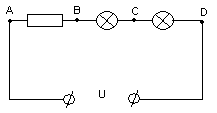 3. *Частота колебаний крыльев вороны в полете равна в среднем  3 Гц. Найдите период колебаний.4. * Алюминий бомбардируется нейтроном, в результате образуется α-частица и еще какой то элемент. Определить этот элемент.